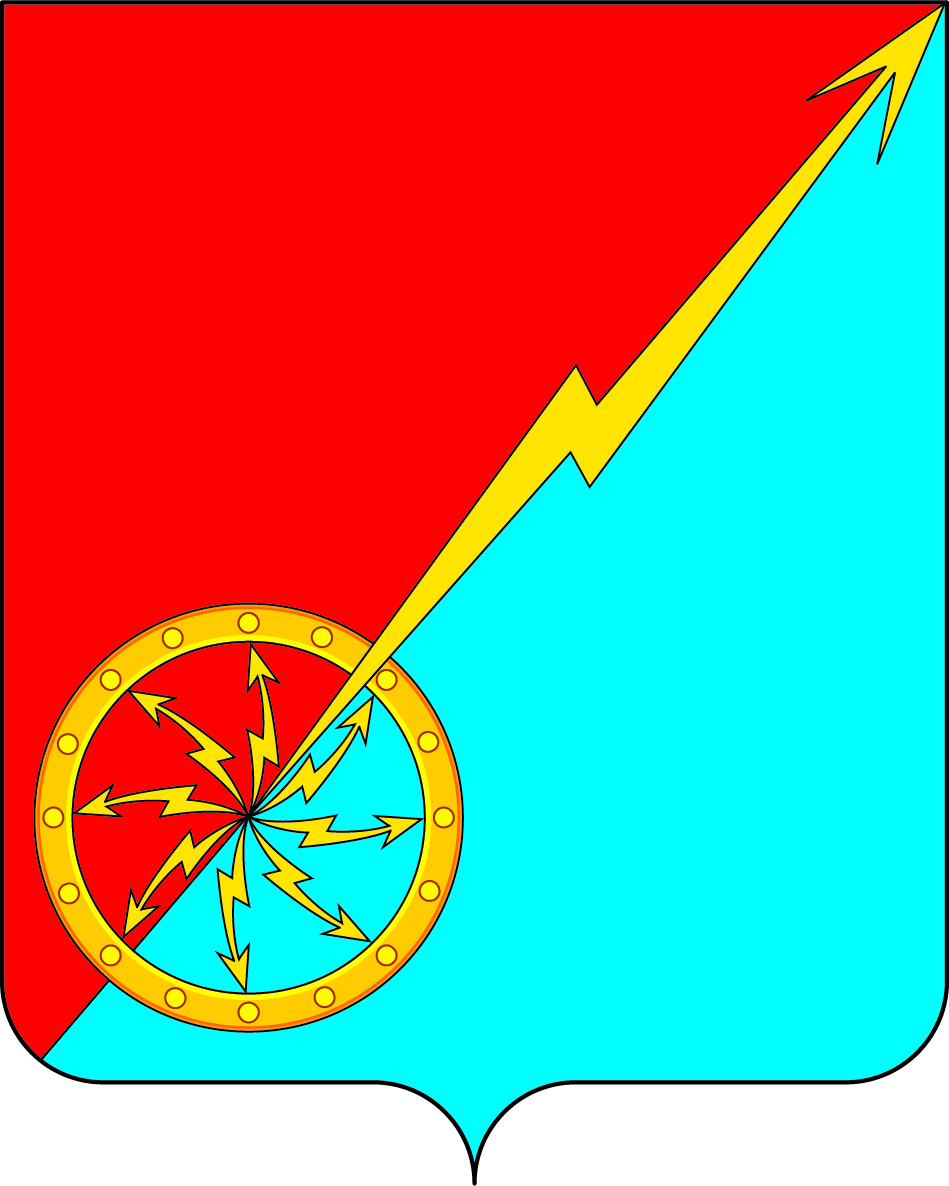 Российская федерацияЩекинский район Тульской областиАдминистрация муниципального образования город СоветскЩекинского районаПОСТАНОВЛЕНИЕ11 апреля 2018г.                                           № 4-70О внесении изменений в постановление администрации МО г. Советск Щекинского района № 5-74 от 25.05.2015г. «Об утверждении схемы размещения нестационарных торговых объектов на территории муниципального образования город Советск Щекинского района» В соответствии с Федеральным законом от 06.10.2003г. № 131-ФЗ «Об общих принципах организации местного самоуправления в Российской Федерации», в соответствии с Федеральным законом от 28.12.2009г. № 381-ФЗ «Об основах государственного регулирования торговой деятельности в Российской Федерации», приказом комитета Тульской области по предпринимательству и потребительскому рынку от 17.02.2012 № 6 «О порядке разработки и утверждения органом местного самоуправления муниципального образования Тульской области схемы размещения нестационарных торговых объектов» и на основании Устава муниципального образования город Советск Щекинского района администрация муниципального образования город Советск Щекинского района ПОСТАНОВЛЯЕТ:         1. Внести изменения в постановление администрации МО г. Советск Щекинского района № 5-74 от 25.05.2015г. «Об утверждении схемы размещения нестационарных торговых объектов на территории муниципального образования город Советск Щекинского района» в части приложения. Приложение изложить в новой редакции.2. Контроль за исполнением настоящего постановления оставляю за собой.3. Постановление обнародовать путем размещения на официальном сайте муниципального образования город Советск Щекинский район и на информационном стенде администрации муниципального образования город Советск Щекинского района по адресу: Тульская область, Щекинский район, г.Советск, пл.Советов, д.1 4. Постановление вступает в силу со дня официального обнародования.Зам. главы администрации муниципального образованиягород Советск Щекинский района			                       В.И. БорискинПриложение 1к постановлению главы администрации муниципального образования город Советск Щекинского районаот 11.04.2018г.  № 4-70Схема размещения нестационарных торговых объектов№Место нахождения торгового объектаСпециализация торгового объектаТип торгового объектаПериод размещенияПлощадь торгового объекта (м2)1ул. Энергетиков, д.60квасПередвижной торговый объект01.05-31.0962ул. Энергетиков, д.60квасПередвижной торговый объект01.05-31.0963ул. Октябрьская , напротив д. 29торговля продуктами питанияпавильонкруглый год804Ул. Энергетиков, в районе д.13торговля продуктами питанияпавильонкруглый год35,55ул. Энергетиков, напротив д. 59-61квасПередвижной торговый объект01.05-31.0966ул. Энергетиков, д. 61-ццветыпалаткакруглый год117ул.Энергетиковд.59торговля хлебобулочными изделиямипалаткакруглый год21,758Ул. Энергетиков, д.59квасПередвижной торговый объект01.05-31.0969Ул. Энергетиков, д.52овощи - фруктыпалатка15.04-31.101010Ул. Энергетиков, д.52квасПередвижной торговый объект01.05-31.09611Пл. Советов, д.3торговля продуктами питанияпавильонкруглый год3312Ул. Энергетиков, д. 15-17печатная продукцияпалаткакруглый год1113ул. Энергетиков, д. 17квасПередвижной торговый объект01.05-31.09614Ул. Энергетиков. д.15овощи-фруктыпалатка15.04-31.101015Ул. Энергетиков (конечная остановка 280 маршрута) квасПередвижной торговый объект01.05-31.09616Пл. Советов (сквер)квасПередвижной торговый объект01.05-31.09617Г. Советск (Щекинское водохранилище, пляж)квасПередвижной торговый объект01.05-31.09618Г. Советск (Щекинское водохранилище, пляж)мороженноеПередвижной торговый объект01.05-31.096